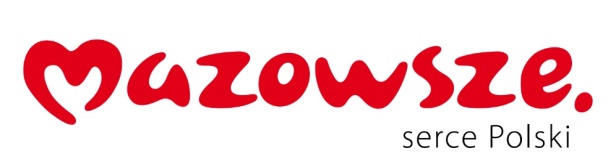 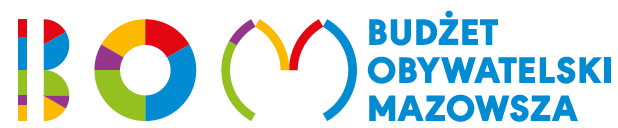 Załącznik 2   OPIS PRZEDMIOTU ZAMÓWIENIA CZĘŚĆ 2Zakres przedmiotowy, ilościowy i wymagane parametry przedmiotu zamówienia obejmującego dostawę sprzętu multimedialnego do przeprowadzenia warsztatów profilaktyczno – edukacyjnychWw. asortyment musi posiadać gwarancję jakości i certyfikat CE. LPNazwaIlośćOpis techniczny1.LG Electronics Telewizor 75 cali1 szt.2.Uchwyt ścienny TV 75”1 szt.3.Komputer przenośny Dell 15,6”2 szt.4. Oprogramowanie Microsoft Office Business 2021 PL2 szt.5.Dysk zewnętrzny Kingston, SSD, 4 TB2 szt.6. Pendrive SanDisk, USB 3.1 gen. 64 GB5 szt. 7. Głośniki komputerowe Creative2 szt.8.Niszczarka dokumentów HSM SECURIO P36i1 szt.9.Plecak Dell na komputer przenośny 17”2 szt.10.Mysz optyczna Dell bezprzewodowa2 szt.11.Słuchawki z mikrofonem Jabra2 szt.12.Prezenter Kensington z zielonym laserem, kursorem z pokrowcem2 szt.Model:	K72426EUWskaźnik laserowy: TakKomunikacja bezprzewodowa: 2,4 GHzKolor: Czarny13.Głośnik bezprzewodowy JBL PartyBox On-The-GO Essential + mikrofon bezprzewodowy1 szt.Moc znamionowa RMS [W]: 100Bluetooth: TakMikrofon w zestawie: TakFunkcje dodatkowe: Odtwarzanie muzyki z pamięci USB, Wbudowane efekty świetlneObsługiwane formaty: MP3, WAV, WMAKolor obudowy: CzarnyTyp kolumn: WbudowaneKorektor dźwięku: TakWbudowana bateria: TakInformacje dodatkowe: Certyfikat IPX4Odporność na zachlapanie: TakCzas pracy na baterii [h]: 6Bluetooth: TakPodbicie basu: TakWejście liniowe audio AUX: TakZłącze USB: TakWymiary [cm]: 24.5 x 49 x 22.8Waga [kg]: 6.1Waga z opakowaniem [kg]: 7.90Kolor obudowy: CzarnyWyposażenie: Kabel zasilający, Mikrofon bezprzewodowy, Pasek na ramięZałączona dokumentacja: Instrukcja obsługi w języku polskim, Karta gwarancyjnaGwarancja: 24 miesiące